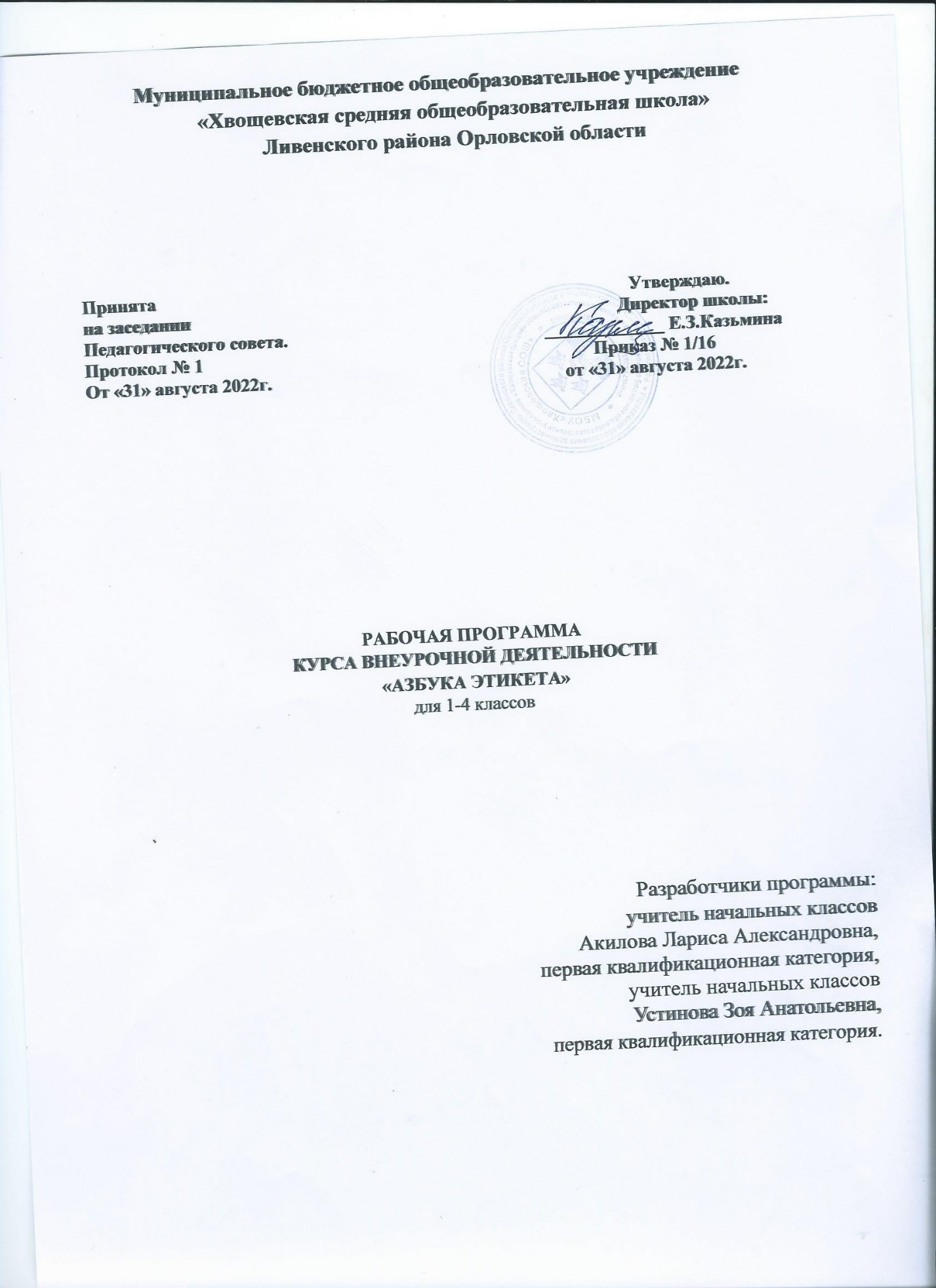 1. Планируемые результаты освоения обучающимисяпрограммы внеурочной деятельностиВ результате прохождения программы внеурочной деятельности предполагается достичь следующих результатов:Первый уровень результатов – обучающиеся должны знать о моральных нормах и правилах нравственного поведения, в том числе об этических нормах взаимоотношений в семье, между поколениями, носителями разных убеждений, представителями различных социальных групп.Для достижения данного уровня результатов необходимо сформировать позитивное отношение обучающихся к занятиям этической грамматикой и к этическим нормам взаимоотношения с окружающими.Второй уровень результатов – получение обучающимися опыта переживания и позитивного отношения к базовым ценностям общества.Для достижения данного уровня результатов необходимо:*Воспитать взаимоотношения обучающихся на уровне класса, то есть дружественной среды, в которой каждый ребенок получает практическое подтверждение приобретенных знаний и начинает их ценить.*Обучающиеся должны получить опыт взаимодействия со сверстниками, старшими и младшими детьми, взрослыми в соответствии с общепринятыми нравственными нормами.Третий уровень результатов – получение обучающимися опыта самостоятельной общественной деятельности, ощущение себя гражданином, социальным деятелем, свободным человеком.Для его достижения необходимо:*сформировать навык взаимодействия обучающихся с представителями различных социальных субъектов, в том числе за пределами образовательного учреждения, в открытой общественной среде.С переходом от одного уровня результатов к другомувозрастают воспитательные эффекты:- на первом уровне воспитание приближено к обучению, при этом предметом воспитания как учения являются не столько научные знания, сколько знания о ценностях;- на третьем уровне создаются необходимые условия для участия обучающихся в нравственно – ориентированной социально-значимой деятельности.В результате реализации настоящей программы могут быть достигнуты следующие воспитательные результаты:1.Начальные представления о моральных нормах и правилах нравственного поведения.2.Нравственно-этический опыт взаимодействия со сверстниками, старшими и младшими детьми, взрослыми в соответствии с общепринятыми нравственными нормами.3.Быть неравнодушным к жизненным проблемам других людей, сочувствие к человеку, находящемуся в трудной ситуации.4.Овладеть способностью эмоционально реагировать на негативные проявления в детском обществе и обществе в целом, уметь анализировать нравственную сторону своих поступков и поступков других людей.5.Уважительно относиться к родителям, к старшим; заботиться о младших.6.Знать традиций своей семьи и образовательной организации, бережно относиться к нимПланируемые результаты освоения основной образовательной программы:Личностные результаты– общие представления о мире,-осознание языка, как основного средства общения между людьми;Метапредметные результаты– развитие умения взаимодействовать с окружающими при выполнении разных ролей речевых потребностей и возможностей младшего школьника,- развитие коммуникативных способностей, умение выбирать адекватные языковые и речевые средства для успешного решения элементарной коммуникативной задачи,- расширение общего лингвистического кругозора,-развитие познавательной, эмоциональной и волевой сфер младших школьников.Предметные результаты– овладение начальными представлениями о нормах русского языка (фонетических, лексических ),-умение находить и сравнивать такие языковые единицы, как звук, буква, слово, предложение.В коммуникативной сфере:-Речевая компетенция – говорение (вести элементарный этикетный диалог в типичных ситуациях общения;-Языковая компетенция – фонетическое произношение и различение на слух всех звуков русского языка, соблюдение правильного ударения в словах, фразах; применение основных правил графического изображения букв, слов, предложений; употребление в речи синонимов, антонимов, многозначных слов, расширение запаса активного словаря младшего школьника.-Социокультурная осведомлённость – элементарные знания из истории русского языка, некоторых литературных персонажей детских произведений, стихов, песен.В познавательной сфере:-умение сравнивать языковые явления родного языка на уровне отдельных букв, звуков, слов, предложений;-умение действовать по образцу при выполнении упражнений, использование знаково-символических средств;-умение осуществлять самонаблюдение и самооценку доступных для младших школьников пределах.В ценностно-ориентационной сфере.-представление о русском языке, как средстве выражения мыслей, чувств, эмоций;-приобщение к культурным ценностям через загадки, пословицы, сказки, литературные произведения;-развитие чувства прекрасного;-умение следовать плану в своём учебном труде.В соответствии с ФГОС ООО, рабочая программа курса «По страницам этикета»» направлена в большей степени на формирование следующих УУД:Познавательных УУД:основы реализации проектно-исследовательской деятельности;умение проводить наблюдение и эксперимент под руководством учителя;осуществление расширенного поиска информации с использованием ресурсов библиотек ,с использованием ресурсов Интернета;умение осуществлять выбор наиболее эффективных способов решения задач;установление причинно-следственных связи;обобщение понятий;строить логическое рассуждение,объяснять явления, процессы, связи и отношения,выявляемые в ходе исследования;основы усваивающего и поискового чтения,умение структурировать тексты, включая умение выделять главное и второстепенное;выстраивать последовательность описываемых событий;работа с метафорами, умение употреблять обороты речи, построенные на скрытом уподоблении,образном сближении словрефлексия.Регулятивные УУД: самостоятельный анализ условий достижения цели на основе учёта выделенных учителем ориентиров действия в новом учебном материале;планирование путей достижения целей,установка целевых приоритетов;умение самостоятельно контролировать своё время и управлять им;осуществление констатирующего и предвосхищающего контроля по результату и по способу действияактуальный контроль на уровне произвольного вниманиясамостоятельное оценивание правильности выполнения действия и внесение необходимых корректив в исполнение как в конце действия,так и по ходу его реализации;основы прогнозирования как предвидения будущих событий и развития процесса.Коммуникативные УУД:учёт разных мнений;формулировка собственного мнения и позиции,аргументирование и координация её с позициями партнёров в сотрудничестве;установка и сравнение разных точек зрения, прежде чем принимать решения и делать выбор;умение задавать вопросы, необходимые для организации собственной деятельности;использование речи для планирования и регуляции своей деятельности;умение строить монологическое контекстное высказывание;умение организовывать и планировать учебное сотрудничество с учителем и сверстниками;уметь использовать адекватные языковые средства для отображения своих чувств, мыслей, мотивов и потребностей отображение в речи (описание, объяснение).Личностные УУД:умение решать проблемы планирования свободного времени.осознание уникальности своей личности, которая обладает индивидуальными особенностями, определенными интересами, привязанностями и ценностями;ориентация в человеческих качествах, осознание значимости таких нравственных категорий, как добро, красота, истина;осознание себя гражданином (знание своих основных обязанностей и прав, умение действовать в группе и на благо группы, ставить для себя запреты и др.)ориентация в системе моральных норм и ценностейориентация в особенностях социальных отношенийуважение к ценностям семьипризнание ценности здоровья, своего и другихлюдей*признание ценности здоровья, своего и других людейпозитивная моральная самооценка и моральные чувствапереживание стыда и вины при нарушении нравственных нормпотребность в самовыражении и самореализации, социальном признанииготовность и способность к участию в школьном самоуправлении в пределах возрастных компетенцийготовность и способность к выполнению норм и требований школьной жизни, прав и обязанностей ученикаумение конструктивно разрешать конфликтыготовность и способность к выполнению моральных норм в отношении взрослых и сверстниковустойчивый познавательный интерес и становление смыслообразующей функции познавательного мотива.Мониторинг оценки планируемых результатовОпросНаблюдениеДиагностика:нравственной самооценки; Диагностика нравственной самооценки «10 высказываний»;этики поведения; Диагностика этики поведения , авт.А.И.Шемшурина;отношения к жизненным ценностям; Диагностика Т.А. Фалькович;нравственной мотивации.Диагностика М.И.Шиловой.Анкетирование обучающихся и родителей.2. Содержание программы «Азбука этикета»1 классРаздел 1. Этика общения (7 часов)Тема 1. Нет прекрасней Доброго слова!Беседа о доброте на основе любимых сказок, знакомых пословиц. Волшебные слова.Тема 2. Будем вежливыми!Разговор о вежливости. Игра «Вежливо - невежливо». Анализ поступков. Небольшие сценки-загадки.Тема 3. Да здравствует Режим Дня!Беседа о режиме дня. Конкурс о предметах туалета в виде загадок, пословиц, стихов. Обсуждение нарисованных рисунков.Тема 4. Когда мы идём по улице.Правила поведения на улице.Тема 5. Узнаём себя.Использование проективных методик.Тема 6.Не будем обижать и обижаться.Беседа об обидах и обидчиках.Тема 7. Подарю улыбку другу!Урок-сюрприз. Игры. Чаепитие.Раздел 2. Этикет (8 часов)Тема 8. Простые правила этикета.Беседа. Решение задач по культуре поведения.Тема 9. Этикет на каждый день.Разбор ситуаций. Ответы на вопросы.Тема 10. Весёлые правила хорошего тона.Знакомство с правилами. Работа с картинками. Сценки-миниатюры.Тема 11. Как в Сказке (правила этикета).Изучение правил этикета. Рисунки. обсуждение.Тема 12. Как в Сказке .Продолжение.Выставка детских рисунков. Знакомство с таблицами о правильном поведении за столом. Продолжение.Тема 13. Путешествие в страну Этикета.Практическое занятие . Викторина с заданиями.Тема 14- 15.Приглашаем в гости!Выполнение памятки. Вручение призов.Подведение итогов.Раздел 3. Этика отношений с окружающими (9 часов)Тема 16. Отправляемся в волшебную сказку.Игра с пословицами. Золотое правило этикетаТема 17. Хочу стать Волшебником!Разговор о мечте.Тема 18. Наше маленькое «Большое Дело».Создание живой картины.Тема 19. Любимый уголок родной природы.Беседа о родном крае. Экскурсия по родному посёлку.Рисунки о любимом месте.Тема 20. Герои нашего народа.Выставка рисунков. Пословицы и поговорки разных народов.Тема 21. Наш весёлый, дружный хоровод!Игра-праздник в форме хоровода.( цепочка хороших поступков)Тема 22. «Мама- первое слово! Главное слово!»Разговор о маме. Рисование портрета своей мамы.Тема 23. Поздравления для Мамы!Занятие в виде праздника. Концерт детей. Выставка рисунков. Поделки.Тема 24. Будем любить всё живое.Урок-путешествие по художественным произведениям.Этика отношений в коллективе (8 часов)Тема 25. Даже радость на всех одна!Правила для всех.Тема 26. Наш дружный класс.Работа в группе. Создание общих правил.Тема 27. Самолюбивые люди. Кто это такие?Игра «Светофор». Выясняем своё мнение.Тема 28. Поиграем в поэтов.Сочинение песен, стихов с использованием хороших поступков.Тема 29. Как дружат мальчики и девочки!Беседа о правилах дружбы. Кто такой Друг.Тема 30. Путешествие в мир мудрых мыслей.Знакомство с цитатами. Создание книги мудрости.Тема 31-33. В целом мире –Доброта!Подведение итогов.2 классРаздел 1. Этика общения (7 часов)Тема 1. Ежели мы вежливы!Беседа о вежливости и воспитанности.Тема 2. Добрым жить на белом свете веселей!Размышления на темы добра. Анализирование художественных произведений.Тема 3. Праздник Доброты.Конкурс рисунков о добре.Тема 4.Вокруг нас другие люди.Беседа о добре, о добрых поступках на основе раскрытия правила «Поступай всегда так, как бы ты хотел, чтобы поступали по отношению к тебе».Тема 5.Устроим другу праздник.Обобщение темы о добре. Практическое занятие.Тема 6. Делу – время, потехе - час.Анализирование пословицы: «Делу – время, потехе - час». Работа в группахТема 7. Поступай с другими так, как хочешь,чтобы поступали с тобой.Беседа о правильности поступков.Раздел 2. Этикет (8 часов)Тема 8. По страничкам этикета.Беседа: «Что такое этикет?» Путешествие по лабиринту этикетных правил. Решение задач по культуре поведения.Тема 9.Заходите, гости дорогие!Практическое занятие за столом.Тема 10. Здравствуй, школа!Беседа о правилах поведения и этикета в школе. Правила этикета.Тема 11. Поход в магазин.Знакомство с правилами этикета в магазине. Разыгрывание ситуаций.Тема 12. Мы-путешественники.Практическое занятие по правилам дорожного движения. Знакомство с правилами этикета в транспорте.Тема 13 - 14. Мы на отдыхе.Беседа о правилах поведения на природе: возле водоёма, в лесу.Тема 15. Приглашаем к нам на праздник!Беседа о правильном поведении в момент приглашения гостей. Обыгрывание ситуаций.Раздел 3. Этика отношений с окружающими (9 часов)Тема 16. Радость другу подари!Беседа на тему: «Как можно подарить радость другому». Определение понятия «радость».Тема 17. Что за штука-настроение?Беседа «Что такое настроение и от чего оно зависит». Как создать хорошее настроение.Тема 18. Поделись улыбкою своей.Коллективное создание газетыТема 19. Моя семья-моя крепость.Разговор на тему: «Что значит для меня моя семья.» Рисунок семьи.Тема 20. Труд кормит, а лень портит.Практическое занятие о важности труда для человека. Выставка рисунков.Тема 21.Улыбнёмся новому дню. Подготовка к празднику мам.Подготовка поздравительных открыток для мам. Сочинение поздравления.Тема 22.Моя мама- лучшая на свете!Занятие совместно с мамами. Поздравления. Конкурс рисунков.Тема 23.Мой лучший друг.Беседа о дружбе и друзьях. Кто такой настоящий друг. Правила дружбы.Тема 24. Что такое доверие.Разговор о доверии.Этика отношений в коллективе (8 часов)Тема 25. Как здорово, что все мы снова вместе.Беседа о настроении. Составление «Таблицы настроения».Тема 26. Какой Я?Обсуждения о своей личности. Рисуночный тест.Тема 27. Девчонки и мальчишки.Размышления о девочках и мальчиках. Сходства и различия. Составления правил этикета.Тема 28. Письмо радости.Практическая работа по составлению письма своему другу или родному человеку.Тема 29. Путешествие по весеннему лесу.Экскурсия в парк, лес. Знакомство правил поведения в лесу.Тема 30. Поделись улыбкою своей, и она к тебе, конечно же, вернётся!Выполнение коллективного коллажа.Тема 31. Мир глазами детей.Беседа об окружающем мире. Близких людях. Конкурс рисунков. Выставка.Тема 32-34. Добрым жить на белом свете веселей.Подведение итогов. Оформление газеты.3 классРаздел 1. Этика общения (8 часов)Тема 1. Хорошее слово – ЗДРАВСТВУЙТЕ!Беседа о значении слова «здравствуйте», о необходимости использования в приветствии.Тема 2. Давайте друг друга будем беречь.Разговор на тему « Что значит друг друга беречь». Составление памятки с правилами.Тема 3. С добрыми словами надо дружить.Работа со словами-синонимами, словами-антонимами.Тема 4. Мои добрые поступки.Занятие-размышление. Учимся искать в своих поступках доброту.Тема 5. Неделя Добрых дел.Составление списка добрых дел на неделю. Подготовка презентации.Тема 6. Неделя Добрых дел. Продолжение.Представление одноклассникам своей работы, с использованием правил этикета.Тема 7. Круг моих друзей.Занятие, позволяющее отыскать в каждом ученике свою «изюминку». Учимся говорить друг другу комплименты.Тема 8. Ты- мне, а я – тебе.Занятие – общение. Составление правил работы в больших и малых группах.Раздел 2. Этикет (7 часов)Тема 9. Путешествие по страничкам этикета.Обсуждение общих правил этикета. Использование художественной литературы.Тема 10. Приглашаем в гости к нам.Беседа о правилах этикета за столом. Инсценирование практических ситуаций.Тема 11.Странички школьного этикета.Правила школьного этикета на реальных примерах из жизни. Составление памятки.Тема 12. Как много разных людей вокруг.Посещение поселкового музея (библиотеки). Выработка правил поведения среди незнакомых и знакомых людей.Тема 13. Если в семье появилась проблема.Обсуждение проблем, которые могут появиться дома. Как вести себя в различных ситуациях.Тема 14. Чужая душа – потёмки.Обсуждение правил поведения с незнакомыми людьми. Что и как нужно говорить.Тема 15. Весело-весело встретим Новый год.Подготовка и проведение классного праздника.Раздел 3. Этика отношений с окружающими (10 часов)Тема 16. Человеческая душа. Что это такое?Учимся находить в себе потаённые тайны. Устанавливаем связи, используя фразы « что я чувствую, когда радуюсь, когда грущу» и т.д.Тема 17.Волшебные двери добра.Размышления на тему добра и зла.Тема 18. По ступенькам доброты.Рисуем доброту. Выставка рисунков.Тема 19. Нарисую свой портрет.Занятие-размышления о собственных человеческих качествах. Сравнение себя с другими. Что есть хорошо, а что плохо.Тема 20. Расскажу Я о себе.Каждый рассказывает заранее подготовленное о себе сочинение на тему «Я и мои интересы». В форме диалога задаются друг другу вопросы, составленные в процессе слушания.Тема 21. Что такое Настоящее.Занятие – рассуждение. Конкурс рисунков.Тема 22. Тепло родного дома.Обсуждение семейных традиций и вечеров.Тема 23. Самые светлые слова – для тебя, мама!Посещение поселковой библиотеки. Знакомство с произведениями художественной литературы о маме.Тема 24. Лучшие на свете мамы!Занятие-праздник совместно с мамами. Выставка рисунков.Тема 25.Когда солнышко нам улыбается.Занятие- подведение итогов.Диагностика.Этика отношений в коллективе (7 часов)Тема 26. Наша дружная семья.Составления правил в коллективе. Памятка.Тема 27.Мы такие разные!Обсуждения о качествах различных людей. Как создать хорошие взаимоотношения в коллективе.Тема 28. День рождения класса!Коллективная работа по созданию газеты.Тема 29. Секретные советы девчонкам и мальчишкам.Занятие на основе опросника. Составление общих и различных правил.Тема 30. Сам себе режиссер.Составление индивидуального плана работы для себя.Тема 31. Советы Мудрой Черепахи.Составление «Карты Добрых Дел».Тема 32.По секрету всему свету.Викторина по правилам этикета.Тема 33. Ярмарка Друзей.Занятие- спортивный праздник на свежем воздухе.Тема 34. Долина Радости.Подведение итогов года. Вручение наград активным ученикам.4 классРаздел 1. Этика общения (7 часов)Тема 1. Мир огромен и интересен!Рассматривание педагогических задач для выявления человеческих качеств .Тема 2. Горы Познания.Рассуждения на тему «Что такое Совесть». Обыгрывание различных ситуаций.Тема 3. Я- Гражданин.Обсуждение таких понятий, как гражданин, гражданственность, гражданская активность. Определение своей роли в жизни школы и класса.Тема 4. Терпенье и труд – всё перетрут.Обсуждение необходимости труда в жизни человека. Анализ произведений литературы по данной теме.Тема 5. Лукошко добрых дел.Коллективное составление плана добрых дел в классе и вне школы.Тема 6. «Ну-ка, зеркальце, скажи, да всю правду доложи…»Занятие в форме игры, на котором дети говорят друг о друге.(зеркало должно быть тактичным и доброжелательным)Тема 7.Горы Познания. Нарисую свой портрет.Размышления каждого о своих положительных и отрицательных качествах.Заполнение «Карты Познания»Раздел 2. Этикет (8 часов)Тема 8. Путешествие по страничкам истории.Беседа об истории русского этикета. Как складывались нормы поведения.Тема 9 – 10.Остров Воспитанности. Твой стиль поведения.Рассуждение о том, кокой стиль поведения должен быть у воспитанного человека. Парная работа с пословицами.Тема 11. Она и он. Отличия и сходстваОбсуждение наиболее важных этических советов поведения для мальчиков и для девочек. Обыгрывание педагогических ситуаций.Тема 12. Уголок хорошего настроения.Рассуждения на тему о поддержании хорошего настроения в коллективе. Развитие чувства товарищества, творческой активности. Учимся говорить комплименты друг другу.Тема 13. «Недаром слово молвится…»Выработка общих правил на тему «Каждый человек несет ответственность за произнесенное слово». Составление правил.Тема 14. В кругу своих друзей.Обсуждение темы сервировки праздничного стола к приходу гостей. Закрепление навыков этикета.Тема 15. Учусь добру.Обсуждение темы доброты как личностное качество человека.Раздел 3. Этика отношений с окружающими (9 часов)Тема 16. Остров Доброделов.Работа с пословицами о добре. Инсценирование сцен. Рисунки.Тема 17. Лукошко добрых дел.Работа над различными жизненными ситуациями о добре и зле. Делимся своим опытом. Круглый стол.Тема 18. Уголок хорошего настроения.Размышления на тему «Как избежать плохого настроения». Способы повышения настроения своего и своих друзей.Тема 19.От чего грустят глаза мамы?Занятие –рассуждение о наших мамах. Анкетирование «Насколько мы знаем своих мам». Подготовка к празднику мам.Тема 20. «В честь наших мам!».Занятие-поздравление для мам.Тема 21. Защитники Отечества в моей семье.Беседы о родственниках, выполнявших гражданский долг во время ВОВ.Подготовка собственных рассказов.Тема 22. Подари улыбку окружающим.Размышления о том, что гораздо приятнее видеть улыбающегося человека и важно дарить улыбку другим людям.Тема 23. Что значит быть благодарным.Работа над словами «благодарность, благодарить, благодарный».Тема 24. Лукошко добрых дел.Собираем в Лукошко записки с добрыми делами и поступками.Этика отношений в коллективе (8 часов)Тема 25. Горы «Познай себя».Обо мне и о моей семье.Занятие –воспоминание . Оформление рассказа «Как я рос (росла).Тема 26. Секреты общения.Учимся взаимодействию друг с другом в классном коллективе.Тема 27. Чтобы дольше жила дружба.Коллективная работа. Оформление альбома о своём классе.Тема 28.День Рождения класса.Укрепление дружбы, чувства товарищества через создание традиций класса.Тема 29. Удивительное рядом.Учимся находить в каждом человеке хорошее.Тема 30. Я и Этикет.Знакомство с хорошими манерами. Овладение правилами культурного поведения. Разыгрывание ситуаций.Тема 31. Расскажи мне обо мне.Знакомство с нравственными качествами человека. Составление таблицы качеств.Тема 32. Мистер Волшебник.Занятие в форме игры. Составление автопортрета. Конкурс рисунков.Тема 33. Весёлые старты.Конкурсы по этикету.Тема 34.Остров Доброделов. В глубь веков.Подведение итогов года. Награждение наиболее активных участников.Тематическое планирование«По страничкам этикета»1 класс (33 часа)2 класс (34 часа)3 класс (34 часа)4 класс (34 часа)Список используемой литературы.1. Алясева Е.Ю. Дети и этикет (комплексно-целевая программа) [Электронный ресурс] // http://festival.1september.ru/articles/310354/2. Смирнов Н.А. Этика и этикет младших школьников: Пособие для учителей и родителей учащихся начальных классов. – М: Школьная Пресса, 2010.3. Щуркова Н.Е. Программа воспитания. – М., 2013.4. Язвенко О.А. «Роль этического воспитания в самореализации личности учащихся» [Электронный ресурс] // http://festival.1september.ru/articles/102404/5. Мараваль-Ютен С. Искусство общения: друзья и родители. - М: Махаон, 2010.6. Петрович Я. Этикет для начинающих. – М: Добрая книга, 2012.7. Польманн Н. Как завязать галстук: 26 способов / пер.с нем. – М: Астрель, 2012.8. Суслов В.Н. Этикет. Учусь правилам поведения. Тесты, практические задания: учебно-методическое пособие. – Ростов н/Д: Легион, 2019.№Название темыКол-во часов1.Нет прекрасней Доброго слова!12.Будем вежливы!13.Да здравствует Режим Дня!14.Когда мы идём по улице.15.Узнаём себя.16.Не будем обижать и обижаться.17.Подарю улыбку другу.18.Простые правила этикета.19.Этикет на каждый день.110.Весёлые правила хорошего тона.111.Как в сказке (правила этикета).112.Как в сказке. Продолжение.113.Путешествие в страну этикета.114,15Приглашаем в гости.216.Отправляемся в волшебную страну.117.Хочу стать Волшебником!118.Наше маленькое «Большое дело».119.Любимый уголок родной природы.120.Герои нашего народа.121.Наш весёлый дружный хоровод!122.«Мама-первое слово! Главное слово!»123.Поздравление для мамы.124.Будем любить всё живое.125.Даже радость на всех одна.126.Наш дружный класс.127.Самолюбивые люди. Кто это такие?128.Поиграем в поэтов.129.Как дружат мальчики и девочки.130.Путешествие в мир мудрых мыслей.131.В целом мире –Доброта!132.В целом мире – Доброта!133.В целом мире – доброта!1ИТОГО33 ч№Название темыКол-во часов1.Ежели вы вежливы!12.Добрым жить на белом свете веселей!13.Праздник Доброты.14.Вокруг нас другие люди.15.Устроим другу праздник.16.Делу-время, потехе-час.17.Поступай с другими так, как хочешь, чтобы поступали с тобой.18.По страничкам этикета.19.Заходите, гости дорогие!110.Здравствуй, школа!111.Поход в магазин.112.Мы –путешественники.113.Мы на отдыхе.114.Мы на отдыхе.115.Приглашаем к нам на праздник.116.Радость другу подари.117.Что за штука – Настроение?118.Поделись улыбкою своей.119.Моя семья –моя крепость.120.Труд кормит, а лень портит.121.Улыбнёмся новому дню. Подготовка к празднику мам.122.Моя мама- лучшая на свете.123.Мой лучший друг.124.Что такое доверие?125.Как здорово, что все мы снова вместе.126.Какой Я?127.Девчонки и мальчишки.128.Письмо радости.129.Путешествие по весеннему лесу.130.Поделись улыбкою своей, и она к тебе, конечно же, вернётся»131.Мир глазами детей.132.Добрым жить на белом свете веселей.133.Добрым быть на белом свете веселей.134.Добрым быть на белом свете веселей.1ИТОГО34 ч№Название темыКол-во часов1.Хорошее слово –ЗДРАВСТВУЙТЕ!12.Давайте друг друга будем беречь!13.С добрыми словами надо дружить.14.Мои добрые поступки.15.Неделя добрых дел.16.Неделя добрых дел. Продолжение.17.Круг моих друзей.18.Ты-мне, я-тебе.19.Путешествие по страничкам этикета.110.Приглашаем в гости к нам.111.Странички школьного этикета.112.Как много разных людей вокруг.113.Если в семье появилась проблема.114.Чужая душа-потёмки.115.Весело-весело встретим Новый год.116.Человеческая душа. Что это такое?117.Волшебные двери добра.118.По ступенькам доброты.119.Нарисую свой портрет.120.Расскажу я о себе.121.Что такое настроение.122.Тепло родного дома.123.Самые тёплые слова для тебя, мама!124.Лучшие на свете мамы!125.Когда солнышко нам улыбается.126.Наша дружная семья.127.Мы такие разные!128.День Рождения класса.129.Секретные советы девчонкам и мальчишкам.130.Сам себе режиссер.131.Советы Мудрой Черепахи.132.По секрету всему свету.133.Ярмарка друзей.134.Долина Радости.1ИТОГО34 ч№Название темыКол-во часов1.Мир огромен и интересен.12.Горы Познания.13.Я – Гражданин.14.Терпение и труд – всё перетрут.15.Лукошко Добрых дел.16.«Ну-ка, зеркальце, скажи, да всю правду доложи…»17.Горы Познания. Нарисую свой портрет.18.Путешествие по страничкам истории.19.Остров Воспитанности. Твой стиль поведения.110.Остров Воспитанности. Твой стиль поведения.111.Она и он. Отличия и сходства.112.Уголок хорошего настроения.113.«Недаром слово молвится…»114.В кругу своих друзей.115.Учусь добру.116.Остров Доброделов.117.Лукошко Добрых дел.118.Уголок хорошего настроения.119.От чего грустят глаза мамы?120.« В честь наших мам».121.Защитники Отечества в нашей семье.122.Подари улыбку окружающим.123.Что значит быть благодарным.124.Лукошко Добрых дел.125.Горы «Познай себя». Обо мне и о моей семье.126.Секреты общения.127.Чтобы дольше жила дружба.128.День Рождения класса.129.Удивительное рядом.130.Я и этикет.131.Расскажи мне обо мне.132.Мистер Волшебник.133.Веселые старты.134.Остров Доброделов. В глубь веков.1ИТОГО34 ч